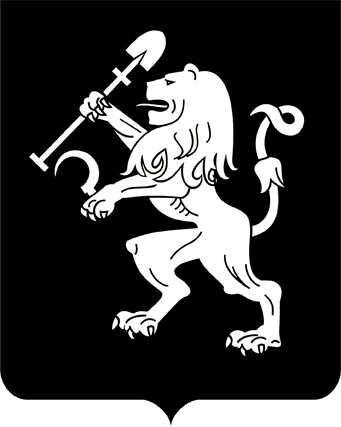 АДМИНИСТРАЦИЯ ГОРОДА КРАСНОЯРСКАПОСТАНОВЛЕНИЕО внесении изменений в постановление администрации города от 27.12.2018 № 844В связи с необходимостью изменения проекта внесения изменений в проект планировки улично-дорожной сети и территорий общественного пользования городского округа город Красноярск, утвержденный  постановлением администрации города от 25.12.2015 № 833, в соответствии со ст. 45, 46 Градостроительного кодекса Российской Федерации, ст. 16 Федерального закона от 06.10.2003 № 131-ФЗ «Об общих принципах организации местного самоуправления в Российской Федерации», руководствуясь ст. 41, 58, 59 Устава города Красноярска,ПОСТАНОВЛЯЮ:1. Внести в постановление администрации города от 27.12.2018             № 844 «О подготовке проекта внесения изменений в проект планировки улично-дорожной сети и территорий общественного пользования городского округа город Красноярск в части квартала, ограниченного            ул. Мате Залки – ул. Гайдашовкой – ул. Ястынской – ул. Космонавтов» следующие изменения: 1) в наименовании постановления слова «в части квартала, ограниченного ул. Мате Залки – ул. Гайдашовкой – ул. Ястынской –           ул. Космонавтов» заменить словами «, утвержденный постановлением администрации города от 25.12.2015 № 833»;2) в пункте 1 постановления слова «, в части квартала, ограниченного ул. Мате Залки – ул. Гайдашовкой – ул. Ястынской – ул. Космонавтов» исключить.2. Настоящее постановление опубликовать в газете «Городские            новости» и разместить на официальном сайте администрации города.Глава города                                                              		        С.В. Еремин22.03.2019№ 166